               Production écrite CP - TaokiAide-toi des mots que tu connais pour faire des phrases simples en lien avec l’illustration suivante, et colorie.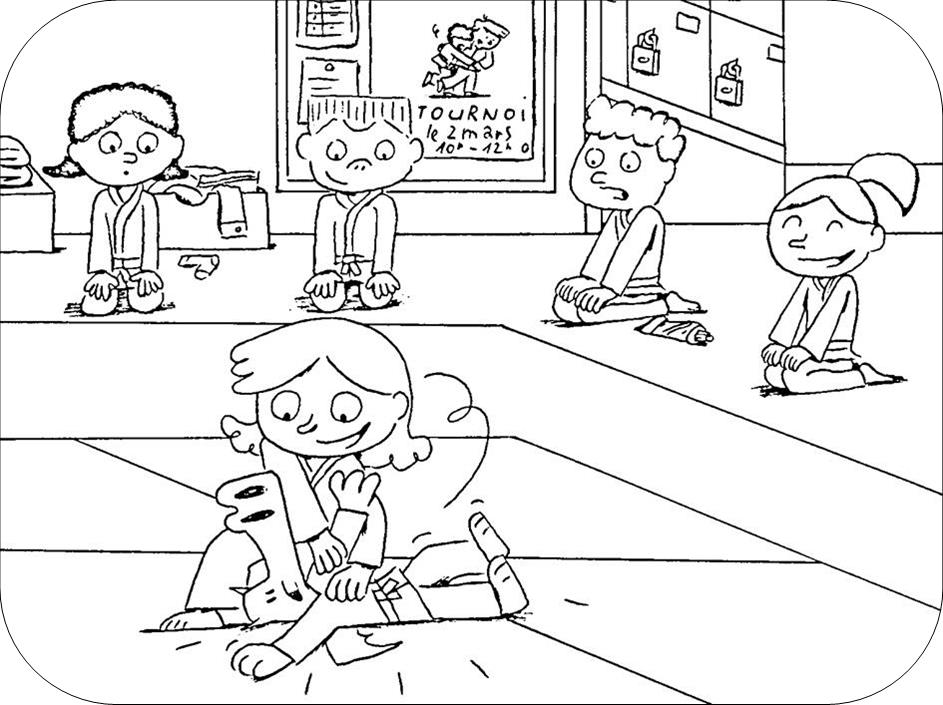                Production écrite CP - TaokiAide-toi des mots que tu connais pour faire des phrases simples en lien avec l’illustration suivante, et colorie.